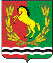 АДМИНИСТРАЦИЯМУНИЦИПАЛЬНОГО ОБРАЗОВАНИЯ РЯЗАНОВСКИЙ СЕЛЬСОВЕТ
АСЕКЕЕВСКОГО РАЙОНА ОРЕНБУРГСКОЙ ОБЛАСТИПОСТАНОВЛЕНИЕ =====================================================================24.11.2023                                       с. Рязановка                                      № 132 -п О выявлении правообладателяранее учтенного объекта недвижимостис кадастровым номером 56:05:1501001:541 В соответствии со статьей 69.1 Федерального закона от 13 июля 2015 года №218-ФЗ "О государственной регистрации недвижимости" администрация муниципального образования Рязановский сельсовет  ПОСТАНОВЛЯЕТ:1. В отношении объекта недвижимости квартиры  с кадастровым номером56:05:1501001:541  по адресу: Оренбургская область Асекеевский район село Рязановка улица Молодёжная дом 5 квартира 1  в качестве его правообладателя, владеющего данным объектом недвижимости квартиры  на праве собственности  выявлена Михалева Ольга Дмитриевна 25.08.1957 года рождения, уроженка г. Оренбург  Оренбургской области, паспорт серии  5304  № 167914  от 22.07.2005 г, Оренбургским РОВД  Оренбургской области. Зарегистрирована  по адресу: Самарская область, г. Самара, улица Республиканская дом 62, квартира 150.Глава муниципального образования                                              А.В. Брусилов